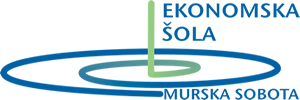 SREDNJA ŠOLA IN GIMNAZIJADatum: 15. 9. 2022RAZPORED IZPITOVseptember 2022ČETRTEK, 22. 9. 2022Pisni izpiti iz MATEMATIKE pri Stanislavi VARGAob 8.00 uri v učilnici N46Ustni izpiti iz MATEMATIKE pri Stanislavi VARGAob 9.35 uri v učilnici N46PETEK, 23. 9. 2022Ustni izpiti iz predmeta  TEHNIČNEGA IN OSTALEGA BLAGA (TOB) pri Jožefu RITUPERJUob 9.35 uri v učilnici P21PETEK, 23. 9. 2022Ustni izpiti iz predmeta  POSLOVANJA TRGOVSKEGA PODJETJA (PTP) pri Simoni MUSIČUstni izpiti iz predmeta  RETORIKA (RET) pri Nataši ŠIPLIČ ŠIFTARob 10. uri v učilnici N34Darko Petrijan, ravnatelj